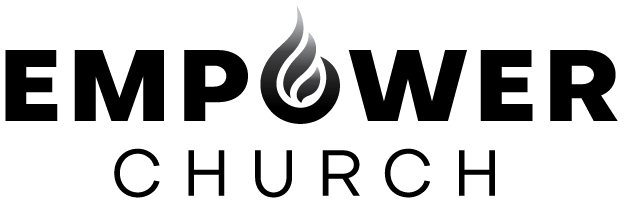 Prayer Focus – Faith is the power by which we ruleFebruary, 2023  Empower Church, February is here already! Last month we discussed the church’s primary mission was to bring God’s will and plan to pass on the earth individually/collectively and to stop the strategies of the exiled, fallen angels. The principalities and powers of the air who rule in the heavenlies above countries, regions, cities, towns etc.…were amazed and still are, that God chose man to work through; Psalms 8:2-8 AMPC; Out of the mouths of babes and unweaned infants You have established strength because of Your foes, that You might silence the enemy and the avenger. When I view and consider Your heavens, the work of Your fingers, the moon and the stars, which You have ordained and established, What is man that You are mindful of him, and the son of [earthborn] man that You care for him? Yet You have made him but a little lower than God [or the heavenly beings], and You have crowned him with glory and honor. You made him to have dominion over the works of Your hands; You have put all things under his feet. How is the church able to operate in the dominion that God has given us? The answer is found many times over in the bible; faith in God and His Word! Faith in Him and what He says is what changes things. Leaning and trusting in God, His Word and Holy Spirit eliminates confidence in anything else but His strength, His power, and His victory!  And because of His glory and excellence, He has given great and precious promises which we are to lean and cling to. When we lay hold of Him and His promises, they enable us to share His divine nature and escape the world’s corruption caused by human desires (2 Peter 1:4 NLT). By practice of patient endurance and waiting we inherit the promises of God just as Abraham did (Hebrews 6:11-12 ESV). And we desire each one of you to show the same earnestness to have the full assurance of hope until the end, so that you may not be sluggish, but imitators of those who through faith and patience inherit the promises.If you review the scripture above, the writer in Hebrews tells us how to wield God’s given authority on this planet. It is through faith in God and His Word that we inherit all His promises! Faith is also the power or force behind answered prayer. So, let us look at the supernatural power of faith. First off, faith is only as powerful as your knowledge of the Word. We cannot have faith in Someone we have no knowledge of (Hosea 4:6 AMPC) which is one of the reasons we need to read our bible. Let us look at the five components that are needed for faith to work; otherwise, we will struggle in this earth to inherit the Father’s promises. All five components are vital to the growth and stirring up of our faith. The first component of faith is ‘hearing.’ Faith comes by hearing and hearing by the Word of God (Romans 10:17 NKJV). The second element is ‘receiving the Word’ (James 1:21 NKJV). The third ingredient to faith is ‘believing the Word’ (Romans 10:10 NKJV) and the fourth is ‘saying the word’ (Romans 10:10 NKJV, Mark 11:23 NKJV). The fifth constituent of faith is ‘doing the Word’ (James 1:22 NKJV). All five of these ingredients of faith working together produce a force that no enemy can stop, block, or hinder! Take for example, the woman with the issue of blood in Mark 5:25-34 NKJV. In verse 27 we see the first component of faith, hearing. The woman ‘heard’ the reports about Jesus from numerous people, “for He had healed many, so that all who had diseases pressed around Him to touch Him (Mark 3:10 ESV).” The next three components are not quite as obvious, but we know she must have received what she heard and believed it because she then said it (fourth component), “if only I may touch His clothes, I shall be made well.” Again, we can deduce, she said this to herself repeatedly because faith comes by hearing and hearing the words of and about our Shepherd. Verses 27,28 continues with the women doing what she heard and believed (the fifth component of faith). She heard it, received it, believed it, said it, and acted on it! All five components of faith were present and the result was strength, power, and victory! Jesus, knowing power had gone out of Him told her “Daughter, your faith has made you well. Go in peace, and be healed of your affliction.” We desire to clarify something Jesus said in this statement. It was her faith that made her whole, yes,  but not faith in herself, it was her faith in Jesus, the Word that made her well!  Romans 1:16 ESV reads, For I am not ashamed of the gospel, for it is the power of God for salvation to everyone who believes, to the Jew first and also to the Greek. The power to have dominion on this planet as God intended is through faith in His unfailing Word. In the very next verse (Romans 1:17 ESV) it reads, …” The righteous shall live by faith.” See John 3:36 AMPC.  There is a direct correlation between time spent with the Father, Son and the Holy Ghost and the force of faith. Faith comes by hearing them being preached, taught, prayed, sang, confessed, prophesied, and declared every day for LIFE which is A LIFE WORTH LIVING!Hebrews 11:1-2 AMPC,                                                                                                                   Scott and JackieSCRIPTURES as references and those TO PRAY:  Psalms 8:2-8 AMPC; 2 Peter 1:1-8 NLT; Hebrews 6:11-20 ESV; Hosea 4:6 NLT/AMPC; Romans 10:8-17 NKJV; James 1:21-25 AMPC/NKJV; Acts 13:26 NKJV; Mark 11:22-25 ESV; Mark 5:25-43 NKJV/ESV; Mark 3:10 ESV; Romans 1:16-17 ESV; Hebrews 11:1-40 AMPC; Matthew 14:35-36 NKJV; Luke 6:19 NKJV; Acts 19:11-12 NKJV; Luke 8:43-48 NKJV; John 16:23-24 TPT/ESV; 2 Corinthians 4:3-5 TPT/NKJV;  1 John 5:19-21 NKJV/TPT; John 10:7-10 TPT/AMPC; Luke 4:5-13 ESV; Luke 10:18-19 ESV; 1 John 4:4 KJV; 1 John 3:8 NKJV; Ephesians 1:16-23 TPT; Ephesians 3:14-21 TPT; Colossians 1:5-6,9-23 TPTempowerchurch.org